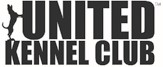 The United Kennel Club andTrained N’ Talented Canines of York County Pennsylvania are hosting aUKC Licensed Event of Novice Nosework Trials Two Novice Trials on Saturday November 14, 2015 and Two Novice Trials on Sunday November 15, 2015LocationCarlisle, PAEvent Hours8:00 am until completed.Pre-Trial Testing begins at 8:00 am (check in at 7:45 am) on 11/14/15 and 11/15/15.Trial one (each day) will begin immediately after the completion of the Pre-Trial Testing or at 9 AM.Trial two (each day) will begin no sooner than 1:30 pm.Capacity Novice (only) Pre-Trial Testing is limited to 5 participants on 11/14/15 and 5 participants on 11/15/15.Each trial is limited to 16 entrants.	Pre-Entries Close September 14, 2015 or when limit is reached.  No day of show entries will be acceptedEntry FeesPre-Trial entry fees:  $25Trial Fee:  $85 per trialMail entries and fees to match secretary ** Note change**Checks payable to “TNT Canines” Megan Lloyd-Thompson1140 Creek RoadCarlisle PA 17015 cowdance@embarqmail.comPhone: 717-249-4321The trial will be held on private property.  Directions to the trial site will be sent 1 week prior to the trial.Judge Noelle Weeks (Please note this is a change in judge.)Trained N’ Talented Canines Officers and Coordinators President Suzanne White 	Vice President Gail DellerTreasurer and UKC Coordinator Janet RogersTrained N’ Talented Canines Board of DirectorsJoan Wert		Gail Wise		Sarah RudolfMatch Contacts:Veterinarian on CallAccommodationsDays Inn (717-258-4147)101 Alexander Spring Road, Carlisle, PA 171015 Call for rates.  Dog accepted at $15 / dog / nightHampton Inn (717-240-0200)1164 Harrisburg Pike, Carlisle, PA 17013www.Carlisle.hamptoninn.com        Dogs accepted with limited rooms; call for rates.Residence Inn (717-610-9050)1 Hampton Court, Carlisle, PA 17013Carlisleresidenceinn.comPet friendly.  Call for rates.Sleep Inn (717-249-8863)5 East Garland Drive, Carlisle, PA 17013Call for rates.  Dog accepted at $15 / dog / night CampingWestern Village Campground (open year round) 717-243-1179 200 Greenview Drive Carlisle, PA 17015Notice to ExhibitorsTelephone and email entries cannot be accepted.  Mailed entries must include fees along with application.  No entry will be accepted without payment.A $35 collection fee will be charged for all returned checks.  Subsequent returned checks from the same exhibitors may result in their being put on a cash only basis.Dogs must be contained in vehicles, either crated or unable to escape from the vehicle.  Reactive dog parking will be available if possible.Except when being judged or when crated, dogs must be kept on leash.  Dogs may only be exercised in designated areas outside the building and must be kept on leash.A UKC registration number is required to enter these trials.If because of circumstances beyond the control of TNT Canines, it is impossible to open or to complete the trials, no refund of entry will be made.  No substitutions will be made at this event.  A photographer will not be provided at this match.  Food will not be available at the match site.  You should plan to provide your own food.  Armbands will be assigned and distributed the day of the event at check-in.If, in the opinion of the Event Committee, the wellbeing of dogs, exhibitors or spectators is at risk due to extreme weather conditions, such as, but not limited to snow storms, hurricanes, lightning, or extreme heat, the host club may cancel or stop a show or trial before completion. Note the selected alternative dates.  Exhibitors and owners are expected and required to clean up after their own dogs.  Any person witnessing a violation of their rule must report it to the Event Committee.  The Event Committee may ask any person violating this rule to leave the event grounds.  No refund will be made if an exhibitor is asked to leave the grounds.The “No Smoking” rule will be strictly enforced in all building and areas so designated.Dogs may arrive any time (after designated check-in time) prior to their scheduled time of judging.An event steward will escort the team at the proper time to the specified area.  Awards – Ribbons will be provided for placements and titling.All events are held under the Rules and Regulations of the United Kennel Club, Inc.  By entering this trial, exhibitors acknowledge that they are familiar with the rules and regulations of this sport.Absolutely no alcoholic beverages or illegal drugs will be allowed on the ground or in the building on the day of the UKC Licensed event.It is expressly understood that exhibitors are responsible for the behavior of their dogs and/or children.  Any unnecessary disturbances or repeatedly engage in unsafe or disruptive behavior may, at the discretion of the Event Committee, be asked to leave the show site.  In that case, no refund of any fees paid will be made.UKC, TNT Canines, the trial location, their agents and employees assume no responsibility for any loss, damage or injury sustained by spectators or by exhibitors, or to any of their dogs or property, and further assume no responsibility for injury to children not under control of their guardians.  Nor are they responsible for any loss, accidents, or theft.UKC will vigorously support any motel that files a complaint about exhibitors who fail to keep their dogs quiet or to clean up after them.  In order that the bad conduct of a few exhibitors does not spoil it for the majority of responsible exhibitors, UKC will take strong disciplinary action against any offenders.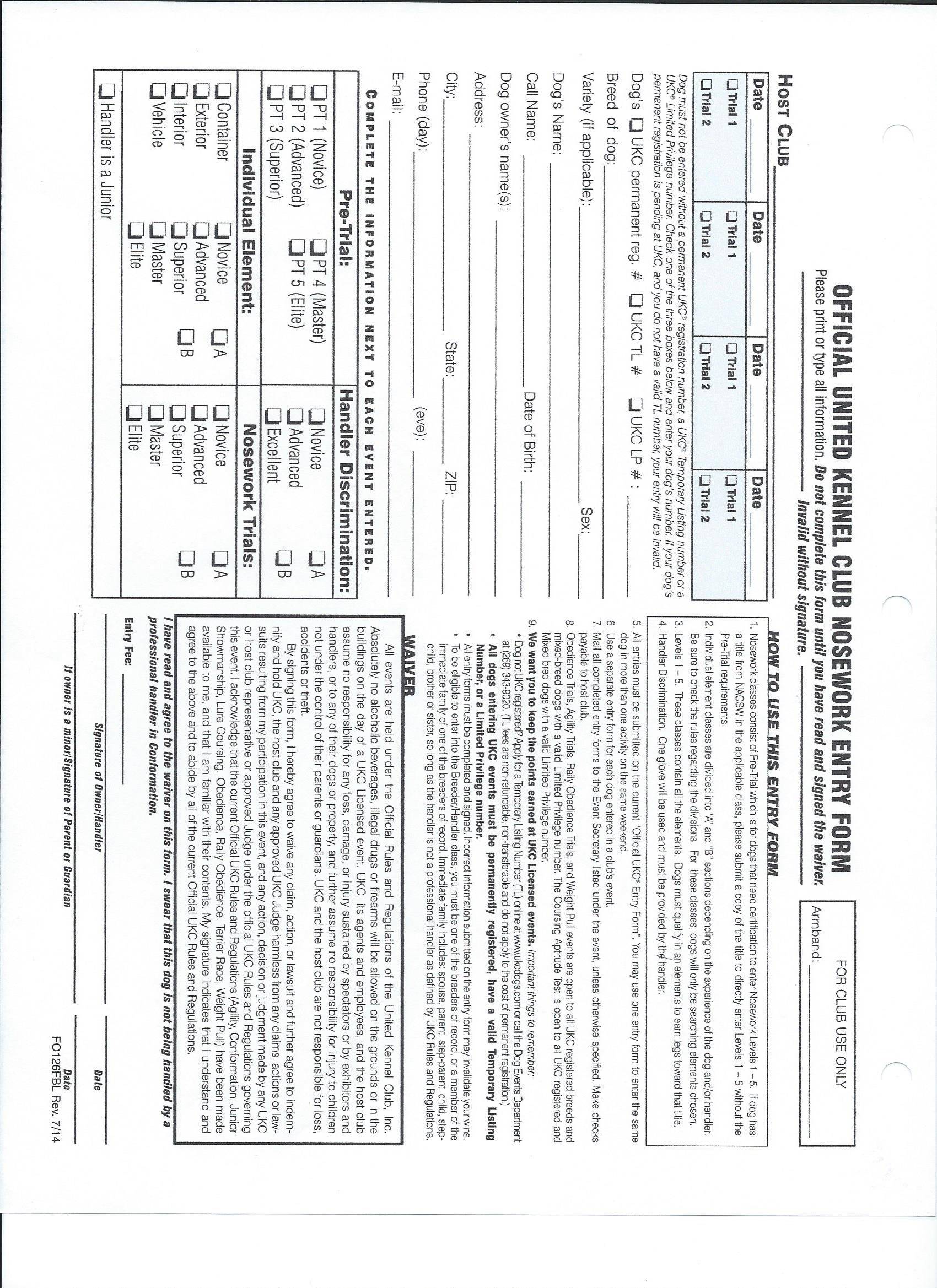 Match ChairmanMatch SecretaryCindy ReitzMegan Lloyd-Thompson824 Forge Road1140 Creek RoadCarlisle, PA 17015Carlisle, PA 17015Phone:  717-448-5070Phone: 717-249-4321cindyreitz@embarqmail.comcowdance@embarqmail.comAnimal Emergency Clinic of YorkAnimal Emergency Clinic of YorkDetails:1640 South Queen StreetYork, PA 17403Phone: 717-767-5355Open 24 hoursDirections:Take I-81 North.  Take Exit 59 ramp for PA -581 East towards Camp Hill (3.3 miles).  Keep straight onto US-11 / PA-581 East / Harrisburg Expressway (1.8 miles). Road name changes to US-11 N / PA-581 E / Harrisburg Expy (2.2 miles).  At exit 6B take ramp right for I-83 South toward York (25.6 miles).  At exit 16B take ramp right and follow signs for PA-74 North (1.4 miles).  Arrive at 1640 PA-74 York PAThe Animal Emergency Center of MechanicsburgThe Animal Emergency Center of MechanicsburgDetails:11 Willow Mill Park RoadMechanicsburg PA 17050Phone: 717-691-8727Monday – Friday 7:30pm-7:30 am; Saturday 1pm – Monday 7:30 amDirections:Take I-81 North.  At exit 57, take ramp right for PA-114 toward Mechanicsburg.  Turn right onto PA-114 / Conodoguinet Pkwy (1.3 miles).  Turn right onto Willow Mill Park Road (.2 miles) Arrive at 11 Willow Mill Park RoadMountain View Animal EmergencyMountain View Animal EmergencyDetails:18501-A Maugans AveHagerstown, MD 21742Phone: 301-733-7339Open Friday 6pm – Monday 8amDirections:Take I-81 South.  Take exit 9 ramp right and follow signs for Maugans Ave.  Turn left onto Maugans Ave (.3 miles).  Arrive at 18501 Maugans Avenue Hagerstown MD.